Powiatowy Urząd Pracy w Łodzi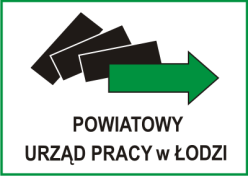 93 - 121 Łódź, ul. Milionowa 91Wydział Administracyjnywww.lodz.praca.gov.pl; e-mail: lol2@praca.gov.plInfolinia urzędów pracy: 19524	Łódź dnia 15.11.2022 r.ZA.263.211.2022.ŁSZ.MZapytanie ofertoweprowadzone z wyłączeniem przepisów ustawy z dnia 11 września 2019 r. Prawo zamówień publicznych (Dz. U. z 2022 r.  poz. 1710. z późn. zm.) dotyczące:„Świadczenie usług telekomunikacyjnych oraz dzierżawa centrali telefonicznych PABX w budynkach Powiatowego Urzędu Pracy w Łodzi zlokalizowanych przy ul. Milionowej 91 oraz przy ul. Kilińskiego 102/102a”I. ZAMAWIAJĄCYPowiatowy Urząd Pracy w Łodziul. Milionowa 91, 93 – 121 Łódź
NIP: 728-27-87-574, REGON: 101320436KOD CPV -64200000-8.II. OPIS PRZEDMIOTU ZAMÓWIENIA.Przedmiotem zamówienia jest: „Świadczenie usług telekomunikacyjnych oraz dzierżawa centrali telefonicznych PABX 
w budynkach Powiatowego Urzędu Pracy w Łodzi zlokalizowanych przy ul. Milionowej 91 oraz przy ul. Kilińskiego 102/102a”1.1 Dokładny opis przedmiotu zamówienia stanowi Załącznik Nr 1 do niniejszego zapytania ofertowego.1.2 Specyfikacja techniczna central stanowi Załącznik nr 2 do zapytania ofertowego.1.3. Uruchomienie usługi DISA polegającej na automatyzacji centrali telefonicznej w Powiatowym Urzędzie Pracy w Łodzi stanowi Załącznik nr 3 do zapytania ofertowego.III. TERMIN WYKONANIA ZAMÓWIENIATermin wykonania zamówienia: od dnia 01.01.2023 r. do dnia 31.12.2023 r.IV. INFORMACJA O SPOSOBIE POROZUMIEWANIA SIĘ ZAMAWIAJĄCEGO 
Z WYKONAWCAMI1.W postępowaniu komunikacja między Zamawiającym, a Wykonawcami odbywasię przy użyciu środków komunikacji elektronicznej w rozumieniu ustawy z dnia 18 lipca 2002 r. o świadczeniu usług drogą elektroniczną (t.j. Dz. U. z 2020 r. poz. 344), za pośrednictwem poczty elektronicznej: przetargi@pup-lodz.pl. Wykonawcy na wskazany adres e-mail mogą składać dokumenty lub oświadczenia w postaci dokumentu elektronicznego lub elektronicznej kopii dokumentu lub oświadczenia. Załączniki do poczty elektronicznej powinny być w formatach obsługiwanych przez programy Word , Excel , Adobe Reader.2.Osobami upoważnionymi przez Zamawiającego do kontaktowania się z Wykonawcami są:Pani Aleksandra Pancer;Pan Łukasz Sztajer;Pani Zuzanna Łaptosz.3.Korespondencję do Zamawiającego należy kierować powołując się na nr referencyjny ZA.263.211.2022.ŁSZ.M i tytuł postępowania: „Świadczenie usług telekomunikacyjnych oraz dzierżawa centrali telefonicznych PABX  w budynkach Powiatowego Urzędu Pracy w Łodzi zlokalizowanych przy ul. Milionowej 91 oraz przy ul. Kilińskiego 102/102a”.4.Zamawiający lub Wykonawca przekazuje oświadczenia, wnioski,zawiadomienia oraz informacje przy użyciu środków komunikacji elektronicznej,druga strona niezwłocznie potwierdza fakt ich otrzymania.5.W przypadku wspólnego ubiegania się o zamówienie przez Wykonawców,wszelka korespondencja będzie prowadzona wyłącznie z pełnomocnikiem.V. OPIS SPOSOBU PRZYGOTOWANIA OFERTYWykonawca powinien złożyć ofertę na formularzu załączonym do niniejszego zapytania. Oferta powinna być podpisana zgodnie z zasadami reprezentacji wskazanymi we właściwym rejestrze lub ewidencji działalności gospodarczej.Wykonawca może złożyć 1 ofertę. Jeżeli Wykonawca złoży więcej niż 1 ofertę, zamawiający odrzuci wszystkie oferty złożone przez tego Wykonawcę.Wszystkie dokumenty mogą być składane w oryginale lub kopii poświadczonej za zgodność z oryginałem przez Wykonawcę lub osobę/osoby upoważnione do podpisywania oferty.Oferta musi być sporządzona z zachowaniem formy pisemnej pod rygorem nieważności.Wykonawca ponosi wszelkie koszty przygotowania oferty.Zamawiający dopuszcza składanie elektronicznych kopii dokumentów.Oferta otrzymana po terminie nie będzie rozpatrywana.Treść zapytania wraz z wyjaśnieniami Zamawiający przekazuje Wykonawcom, którym przekazał zapytanie ofertowe bez ujawienia źródła zapytania. Wykonawca może przed upływem terminu składania ofert zmienić lub wycofać swoją ofertę.Oferty niekompletne zawierające braki formalne, zawierające omyłki, których nie można poprawić, nie będą podlegały ocenie. Brak jakiegokolwiek dokumentu wymaganego postanowieniami zapytania ofertowego skutkowało będzie odrzuceniem ofert.Zamawiający poprawi w ofercie:- oczywiste omyłki pisarskie,- oczywiste omyłki rachunkowe, z uwzględnieniem konsekwencji rachunkowych dokonanych poprawek.12. Na ofertę składają się następujące dokumenty:Formularz ofertowy,Opis przedmiotu zamówieniaSpecyfikacja technicznaSzczegółowy opis usługi DISAOświadczenie o  wykazie wykonanych usług o tematyce odpowiadającej przedmiotowi zamówienia wraz z wartością stanowiący Załącznik Nr 5 do zapytania ofertowego,pozostałe dokumenty określone w zapytaniu ofertowym.pełnomocnictwo ( jeżeli dotyczy).13. Zamawiający przewiduje możliwość przeprowadzenia wizji lokalnej w siedzibach Zamawiającego, osobami wyznaczonymi w tym zakresie jest Pan Łukasz Sztajer - p.o. Kierownika Wydziału Administracyjnego lub Pani Zuzanna Łaptosz – p.o. Zastępcy Kierownika Wydziału.14. Wykonawca może zwrócić się do Zamawiającego z wnioskiem o wyjaśnienie treści zapytania ofert. Zamawiający udzieli odpowiedzi niezwłocznie, pod warunkiem, że wniosek o wyjaśnienie treści zapytania ofertowego wpłynął do Zamawiającego, nie później, niż do końca dnia, w którym upływa połowa wyznaczonego terminu składania ofert. Treść zapytania wraz z wyjaśnieniem Zamawiający zamieszcza na stronie BIP (PUP) w roku, bez ujawniania źródła zapytania.15.Wykonawcy składający ofertę wspólną mogą ustanowić pełnomocnika do reprezentowania ich w postepowaniu albo reprezentowania ich w postępowaniu i zawarcia umowy. W tym przypadku do oferty winno być załączone pełnomocnictwo ustanawiające pełnomocnika. Dokument potwierdzający ustanowienie pełnomocnika musi zawierać: Wykonawców ubiegających się wspólnie o udzielenie zamówienia, ustanowionego pełnomocnika oraz zakres jego umocowania, a także oświadczenie o przyjęciu wspólnej solidarnej odpowiedzialności za wykonanie lub nienależyte wykonanie zamówienia, podpisany przez wszystkich Wykonawców ubiegających się wspólnie o zamówienie publiczne. Podpisy muszą zostać złożone przez osoby uprawnione do składania oświadczeń woli wymienione we właściwym rejestrze. Dokument pełnomocnika należy przedstawić w formie oryginału lub poświadczony notarialnie. Wszelka korespondencja oraz rozliczenia dokonywane będą wyłącznie z podmiotem występującym jako pełnomocnik.16. Wspólnicy spółki cywilnej są traktowani jak Wykonawcy składający ofertę wspólną.17. Przed zawarciem umowy ( w przypadku wygrania postepowania) Wykonawcy składający ofertę wspólną będą mieli obowiązek przedstawić Zamawiającemu umowę regulującą współprace tych Wykonawców. 18. Zamawiający niezwłocznie po wyborze oferty zawiadomi jednocześnie wykonawców, którzy złożyli oferty o wyborze najkorzystniejszej oferty. Przedmiotowa informacja zostanie zamieszczona na BIP (PUP).VI. WARUNKI UDZIAŁU W POSTĘPOWANIUO udzielenie zamówienia mogą ubiegać się Wykonawcy, którzy spełniają warunki udziału 
w postępowaniu, dotyczące:uprawnień do prowadzenia określonej działalności gospodarczej lub zawodowej, o ile wynika to z odrębnych przepisówzdolności technicznej lub zawodowej.2.Określenie warunków udziału w postępowaniu2.1. Wykonawca spełni warunek dotyczący kompetencji lub uprawnień do prowadzenia określonej działalności zawodowej jeżeli wykaże, że:jest wpisany do rejestru przedsiębiorców telekomunikacyjnych prowadzonego przez Prezesa Urzędu Komunikacji Elektronicznej zgodnie z art. 10 ustawy z dnia 16 lipca 2004 r. Prawo telekomunikacyjne (tj. Dz. U. z 2022 r. poz. 1648 z późn. zm.). Na potwierdzenie ww. warunku Zamawiający żąda złożenia wraz z ofertą wpisu do rejestru przedsiębiorców telekomunikacyjnych prowadzonego przez Prezesa Urzędu  Komunikacji Elektronicznej.2.2. Wykonawca spełni warunek dotyczący zdolności technicznej lub zawodowej jeżeli wykaże, że:w ciągu ostatnich trzech lat przed wszczęciem postępowania o udzielenia zamówienia, a jeżeli okres prowadzenia działalności jest krótszy – w tym okresie, wykonał lub wykonuje co najmniej 3 usługi telekomunikacyjne odpowiadające swoim rodzajem i wartością usług co najmniej 15 000,00 zł zgodnie z przedmiotem zamówienia, z podaniem ich wartości, przedmiotu, dat wykonania i odbiorców oraz załączenia dokumentów potwierdzających, że usługa ta została wykonana lub jest wykonywana należycie. Na potwierdzenie ww. warunku Zamawiający wymaga złożenia wraz z ofertą wykazu wykonanych usług o tematyce odpowiadającej przedmiotowi zamówienia w okresie ostatnich trzech lat przed upływem terminu składania ofert a jeżeli okres prowadzenia działalności jest krótszy w tym okresie, wraz z podaniem ich wartości, przedmiotu, dat wykonania i podmiotów, na rzecz których usługi zostały wykonane w formie oświadczenia potwierdzającego, że usługi te zostały wykonane lub są wykonywane  należycie - wg Załącznika Nr 5 do zapytania ofertowego.VII. MIEJSCE ORAZ TERMIN SKŁADANIA OFERTOfertę należy przesłać elektronicznie na adres e-mail: przetagi@pup-lodz.pl do dnia 
18 listopada 2022 r. do godz. 10.00. VIII. OPIS KRYTERIÓW OCENY OFERTPrzy dokonywaniu wyboru najkorzystniejszej oferty zamawiający stosować będzie następujące kryterium oceny ofert:najniższa cena oferty brutto ZŁ wskazana w formularzu ofertowym -  waga 100%.Jeżeli nie można dokonać wyboru oferty najkorzystniejszej z uwagi na to, że dwie lub więcej ofert przedstawia taką samą cenę, Zamawiający wezwie Wykonawców, którzy złożyli te oferty, do złożenia w określonym terminie ofert dodatkowych. Wykonawcy składający oferty dodatkowe, nie mogą zaoferować cen wyższych niż oferowane w złożonych ofertach.Cena powinna być podana cyfrowo w złotych polskich wyrażona z dokładnością do dwóch miejsc po przecinku.Zamawiający nie dopuszcza rozliczeń w walutach obcych.Cena może być tylko jedna.Cena oferty brutto obejmuje wszystkie koszty i składniki związane z przedmiotem zamówienia, zgodnie z przedmiotem zamówienia w tym m.in. podatek VAT.Oceny ofert będzie dokonywał zespół oceniający.Złożony przez Wykonawcę/ów formularz ofertowy będzie służył Zamawiającemu do porównania cen wskazanych przez Wykonawcę/ów. IX. DODATKOWE INFORMACJEZgodnie z art. 13 ust. 1 i 2 rozporządzenia Parlamentu Europejskiego i Rady (UE) 2016/679 z dnia 27 kwietnia 2016 r. w sprawie ochrony osób fizycznych w związku z przetwarzaniem danych osobowych i w sprawie swobodnego przepływu takich danych oraz uchylenia dyrektywy 95/46/WE (ogólne rozporządzenie o ochronie danych) (Dz. Urz. UE L 119 z 04.05.2016, str. 1), dalej „RODO”, informuję, że: Administratorem Pani/Pana danych osobowych jest Powiatowy Urząd Pracy z siedzibą w Łodzi przy ul. Milionowej 91, kod pocztowy 93-121, nr telefonu: (42) 251-65-00.Inspektorem ochrony danych w Powiatowym Urzędzie Pracy w Łodzi jest Pani Joanna Wojtkiewicz, z którą można skontaktować się pod numerem telefonu (42) 251-65-16, e-mail: iod@pup-lodz.pl lub pisemnie na adres naszej siedziby, wskazany w pkt 1.Pani/Pana dane osobowe przetwarzane będą na podstawie art. 6 ust. 1 lit. c RODO w celu związanym z postępowaniem o udzielenie zamówienia publicznego dotyczącego usługi 
w zakresie: „Świadczenie usług telekomunikacyjnych oraz dzierżawa centrali telefonicznych PABX 
w budynkach Powiatowego Urzędu Pracy w Łodzi zlokalizowanych przy ul. Milionowej 91 oraz przy ul. Kilińskiego 102/102a”(ZA.263.211.2022.ŁSZ.M.) prowadzonym z wyłączeniem przepisów ustawy z dnia 29 stycznia 2004 r. Prawo zamówień publicznych (Dz. U. z 2022 r. poz. 1710 z późn. zm.) na podstawie art. 2 ust. 1 pkt 1pkt w/w ustawy. Pani/Pana dane osobowe mogą być udostępniane innym odbiorcom lub kategoriom odbiorców, w uzasadnionych przypadkach i na podstawie odpowiednich przepisów prawa, umów powierzenia lub stosownych upoważnień; Pani/Pana dane osobowe będą przechowywane w czasie określonym przepisami prawa, zgodnie z instrukcją kancelaryjną;W związku z przetwarzaniem Pani/Pana danych osobowych przysługuje Pani/Panu prawo do:- żądania od Administratora dostępu do Pani/Pana danych osobowych,- żądanie od Administratora sprostowania Pani/Pana danych osobowych,- żądanie od Administratora usunięcia Pani/Pana danych osobowych,- żądanie od Administratora ograniczenia przetwarzania Pani/Pana danych osobowych,- wniesienia sprzeciwu wobec przetwarzania Pani/Pana danych osobowych,- przenoszenia Pani/Pana danych osobowych,- wniesienia skargi do organu nadzorczego zajmującego się ochroną danych osobowych,Podanie przez Panią/Pana danych osobowych jest wymogiem ustawowym lub umownym, a w szczególnych przypadkach ich podanie jest warunkiem zawarcia umowy.Pani/Pana dane osobowe nie będą przetwarzane w sposób zautomatyzowany i nie będą profilowane.Administrator dokłada wszelkich starań, aby zapewnić wszelkie środki fizycznej, technicznej i organizacyjnej ochrony danych osobowych przed ich przypadkowym czy umyślnym zniszczeniem, przypadkową utratą, zmianą, nieuprawnionym ujawnieniem, wykorzystaniem czy dostępem, zgodnie ze wszystkimi obowiązującymi przepisami.Zamawiający zastrzega sobie prawo do możliwości unieważnienia postepowania na każdym jego etapie bez podania przyczyny. Zamawiający ma prawo zakończyć postepowanie bez wyboru oferenta, nie przewiduje się postępowania odwoławczego w sprawie decyzji o wyborze oferenta, odrzucenia oferty lub zakończenia postepowania bez jego wyboru.X. ZAŁĄCZNIKI1. Opis przedmiotu zamówienia2. Specyfikacja techniczna central telefonicznych3. Szczegółowy opis usługi DISA4. Formularz ofertowy5. Wykaz wykonanych usług o tematyce odpowiadającej przedmiotowi zamówienia7. Projekt umowyZałącznik Nr 1 do zapytania ofertowegoOPIS PRZEDMIOTU ZAMÓWIENIAPrzedmiotem zamówienia jest: „Świadczenie usług telekomunikacyjnych oraz dzierżawa centrali telefonicznych PABX w budynkach Powiatowego Urzędu Pracy w Łodzi zlokalizowanych  przy ul. Milionowej 91 oraz przy ul. Kilińskiego 102/102a.”ISDN PRA 30B+DŚwiadczenie usług telekomunikacyjnych w sieci telefonii stacjonarnej w oparciu o dostęp ISDN PRA 30B+D z zachowaniem obecnie wykorzystywanej numeracji (łącznie 228 nr DDI) umożliwiające prawidłowe funkcjonowanie central telefonicznych PABX w wymienionych lokalizacjach.CENTRALAŚwiadczenie usługi montażu, uruchomienia i dzierżawy abonenckich central telefonicznych PABX oraz innych urządzeń, telefonów i oprogramowania wymienionego w specyfikacji, zapewnienie serwisu, konserwacji, przeglądów oraz napraw w/w elementów w wymienionych lokalizacjach. Świadczenie usługi w zakresie bezpłatnych połączeń między numerami wewnętrznymi w oddziałach oraz między oddziałami.Świadczenie usługi Linkowania central PABX między oddziałami po łączu VPN udostępnionym przez Zamawiającego umożliwiającym realizację do 30 rozmów telefonicznych.Zamawiający wymaga, aby ze względów bezpieczeństwa łącza do sieciowania central przechodziły przez dedykowaną sieć transmisyjną VPN operatora bez możliwości wykorzystania sieci Internet (Zamawiający posiada łącze u innego operatora, które użyczy na potrzeby realizacji zamówienia). Montaż i uruchomienie usługi DISA, polegającej na automatyzacji centrali telefonicznej.OgólneW czasie świadczenia usług telekomunikacyjnych, urządzenia i sprzęt systemu telekomunikacyjnego pozostają własnością Wykonawcy, Zamawiający korzysta z nich na zasadzie dzierżawy.Warunki realizacji zamówienia: Wymagania dotyczące świadczenie usług telefonii stacjonarnej na rzecz Zamawiającego obejmuje, w szczególności: świadczenia usług telefonicznych dla Zamawiającego w zakresie połączeń przychodzących oraz wychodzących lokalnych i strefowych, międzystrefowych i międzynarodowych, a także do sieci telefonii komórkowych i połączeń faxowych generowanych z lokalizacji Zamawiającego Łódź ul. Milionowa 91 w oparciu o linię cyfrową ISDN PRA 30B+D (30 kanałów rozmownych)W lokalizacji Łódź ul Milionowa 91 Zamawiający wykorzystuje obecnie średnio 6 109 minut miesięcznie. Struktura miesięcznych połączeń rozkłada się w następujący sposób: Połączenia lokalne i międzymiastowe: 911 minutPołączenia komórkowe: 5 198  minutPrognozowana ilość rozmów w minutach została określona w formularzu ofertowym.świadczenia usług telefonicznych dla Zamawiającego w zakresie połączeń przychodzących oraz wychodzących lokalnych i strefowych, międzystrefowych i międzynarodowych, a także do sieci telefonii komórkowych oraz połączeń faxowych generowanych z lokalizacji Zamawiającego Łódź ul. Kilińskiego 102/102a w oparciu o linię cyfrową ISDN PRA 30B+D (30 kanałów rozmownych)W lokalizacji Łódź ul. Kilińskiego 102/102a  Zamawiający wykorzystuje obecnie średnio 1 222 minut miesięcznie. Struktura miesięcznych połączeń rozkłada się w następujący sposób: Połączenia lokalne i międzymiastowe: 215 minutPołączenia komórkowe: 1007 minutPrognozowana ilość rozmów w minutach została określona w formularzu ofertowym.Wykonawca będzie stosował do rozliczania rozmów naliczanie sekundowe, bez opłaty za inicjację połączenia (z wyjątkiem usług o podwyższonej opłacie, połączeń darmowych oraz połączeń o opłacie stałej za całe połączenie).Wykonawca jest zobowiązany do zachowania miejskich numerów stacji telefonicznych użytkowanych obecnie przez Zamawiającego. W razie konieczności, Wykonawca zapewni przeniesienie tych numerów do własnej sieci, przy zapewnieniu ciągłości ich funkcjonowania. Świadczenie usług telekomunikacyjnych będące przedmiotem postępowania nie może być świadczone drogą radiową, z użyciem technologii VoIP, poprzez numery dostępowe, użycie prefiksu, Urządzenia i sprzęt użyty do świadczenia usługi pozostają własnością Wykonawcy, Zamawiający korzystają z nich na zasadzie dzierżawy.Połączenia głosowe pomiędzy abonentami wewnętrznymi zarówno w każdym oddziale jak i między oddziałami oraz inicjacja połączeń będą bezpłatne i bez limitów dla wszystkich numerów z zakresu DDI uruchomionego w ramach niniejszego postępowania. Z tytułu uruchomienia usług Zamawiający nie będzie ponosił opłat za instalację, konfigurację, ani uzyskanie dostępu do sieci telekomunikacyjnej Wykonawcy. Wszystkie koszty związane z realizacją zamówienia (m.in. urządzenia, ubezpieczenie, materiały, transport, instruktaż) pokrywa Wykonawca. Rozliczenia należności za wykonanie usług będzie odbywało się w okresach miesięcznych.Wykonawca zagwarantuje, że po zakończeniu czasu trwania umowy 
z Wykonawcą, przeniesienie numerów z jego sieci do sieci innego operatora będzie dla Zamawiającego bezkosztowe. W momencie zawierania umowy Wykonawca musi dołączyć oświadczenie, wystawione przez dotychczasowych operatorów o wyrażeniu zgody 
na przekazanie Wykonawcy obecnie wykorzystywanej przez Zamawiającego numeracji.Wykonawca musi dołączyć do umowy Regulamin świadczenia usług oraz Cennik Usług Telekomunikacyjnych.Wymagania dotyczące dzierżawy abonenckich central PABX:Montaż centrali:Wykonawca dostarczy, zaprogramuje, uruchomi i przekaże do użytkowania Zamawiającemu centrale wraz z szafą oraz pozostałe wyposażenie w ilościach określonych w opisie przedmiotu zamówienia i o określonych parametrach.Wykonawca podłączy centralę do wewnętrznej sieci telefonicznej Zamawiającego, przy czym realizowane prace montażowe i uruchomienie centrali nie mogą w żaden sposób zakłócić lub uniemożliwić prawidłowego funkcjonowania systemu łączności Zamawiającego, a harmonogram prac musi być uzgodniony z Wydziałem Informatyki oraz Wydziałem Administracyjnym  (PUP w Łodzi).Podłączenie centrali do istniejącej infrastruktury telefonicznej w taki sposób, aby nie spowodowało to kosztów dla Zamawiającego. Wszystkie koszty instalacji centrali PABX oraz ewentualnej modyfikacji obecnej infrastruktury w celach adaptacyjnych umożliwiających  instalację nowej centrali PABX spoczywają na Wykonawcy.Wewnętrzna sieć teleinformatyczna jest własnością Zamawiającego.Wykonawca skonfiguruje centralę zgodnie z wymaganiami Zamawiającego zapewniając jej funkcjonalność zgodnie z wymogami, przy czym numeracja stacji końcowych zostanie ustalona z Zamawiającym.Wykonawca uruchomi usługę DISA polegającą na automatyzacji centrali telefonicznej u Zamawiającego. Szczegółowy opis usługi stanowi Załącznik nr 2 do wniosku.Usługa:Urządzenia i sprzęt użyty do świadczenia usługi pozostają własnością Wykonawcy, Zamawiający korzystają z nich na zasadzie dzierżawy. Wykonawca musi być właścicielem central oraz operatorem oferowanych w ramach niniejszego postępowania łączy i usług telekomunikacyjnych.Wykonawca przeszkoli wyznaczone osoby przez Zamawiającego w zakresie: konfiguracji oraz administracji centralą telefoniczną oraz w zakresie obsługi systemowych aparatów telefonicznych.Wykonawca zobowiązany jest do utrzymania we właściwym stanie technicznym central, dokonywać konserwacje, przeglądy i naprawy.W trakcie trwania umowy, koszt serwisu centrali, konserwacji, przeglądów oraz napraw centrali telefonicznej PABX leży po stronie Wykonawcy. Wykonawca zapewni Zamawiającemu techniczną pomoc związaną ze świadczeniem usług po zgłoszeniu usterek przez Zamawiającego, obejmującą w szczególności:Bezpłatne eliminowanie usterek i nieprawidłowości w pracy łącza
i centrali.Wsparcie techniczne (telefoniczne – bezpłatna infolinia) codziennie przez 24 godziny w  zakresie zgłaszanych awarii oraz konsultacji technicznych .Zapewnienia opiekuna technicznego i handlowego na czas trwania umowy w celu  zapewnienia bieżącej obsługi – od poniedziałku do piątku w godzinach od 7:00 do 17:00.Bezpłatne dostarczanie informacji bilingowej zawierającej oddzielnie dla każdego numeru następujące dane: data, czas rozpoczęcia, zakończenia i długość trwania każdego połączenia, koszt każdego połączenia, informacja o numerze wybieranym.Bezpłatne przenoszenie wewnętrznych numerów telefonicznych pomiędzy poszczególnymi pokojami.Wszystkie urządzenia muszą posiadać świadectwa homologacji i oznaczenia CE.Wykonawca dostarczy instrukcję obsługi i oprogramowania centrali w języku polskim.Załącznik Nr 2 do zapytania ofertowegoSPECYFIKACJA TECHNICZNASpecyfikacja abonenckiej centrali PABX w lokalizacji ul. Milionowa 91:CENTRALACentrala musi posiadać najnowsze oprogramowanie udostępniane przez producenta, Obsługa łącza miejskiego ISDN PRA z licencjami na 30 kanałów rozmownychObsługa numeracji DDI z inteligentną obsługą połączeń, Obsługa bramek GSM z licencjami na min 4 kanały rozmowne.Obsługa systemowych terminali i urządzeń cyfrowych 16 portówObsługa analogowych portów wewnętrzne z prezentacją numeru 145 portów. Przekazywanie informacji o abonencie dzwoniącym CLIP na wszystkie porty systemowe i analogowe, Integracja centrali z aplikacją CTI, pozwalającą na szybki dostęp do funkcji centrali (przekazywanie połączeń, konferencje, informuje kto i z jakiego numeru dzwoni, prezentuje historię połączeń odebranych, wybranych numerów itp. Licencje dla min 20 użytkowników z możliwością rozbudowy Zintegrowany system infolinii (zapowiedzi głosowej) min 5 kanały z możliwością tworzenia min 3 poziomów zapowiedzi oraz nagrywania komunikatów we własnym zakresie lub zlecania nagrywania komunikatów Wykonawcy.Licencje do tworzenia konferencji dla minimum 4 użytkowników Firmowa książka telefonicznaZasilanie awaryjne na min 1,5 godz. Możliwość transferowania rozmów z linii wewnętrznych na telefony komórkowe poprzez bramki GSMCentrala telefoniczna musi współpracować funkcjonalnie z centralą zainstalowaną 
w lokalizacji Łódź ul. Kilińskiego  w taki sposób aby można wykorzystać wszystkie podstawowe funkcjonalności central PABX tj. Komunikację wewnętrzną numeracją skróconą dla minimum 30 kanałów rozmownych, przełączania rozmów, zdalną obsługę taryfikatora i bilingu oraz zdalną administrację centralą.Łączność wewnętrzna między centralami w wymienionych lokalizacjach może odbywać się po łączu VPN umożliwiającym realizację do 30 rozmów VoIP, udostępnionym przez Zamawiającego.Terminale systemowe zaawansowane 1 szt.Terminale systemowe średnio-zaawansowane 5 szt.Specyfikacja abonenckiej centrali PABX w lokalizacji ul. Kilińskiego 102/102a:CENTRALACentrala musi posiadać najnowsze oprogramowanie udostępniane przez producenta Obsługa łącza miejskiego ISDN PRA z licencjami na 30 kanałów rozmownychObsługa numeracji DDI z inteligentną obsługą połączeń, Obsługa bramek GSM z licencjami na 4 kanały rozmowne.Obsługa systemowych terminali i urządzeń cyfrowych 9 portówObsługa analogowe porty wewnętrzne z prezentacją numeru 83 porty z możliwością rozbudowy do 100 portów.Przekazywanie informacji o abonencie dzwoniącym CLIP na wszystkie porty systemowe i analogowe, Integracja centrali z aplikacjami CTI, pozwala na szybki dostęp do funkcji centrali (przekazywanie połączeń, konferencje itd.), informuje kto i z jakiego numeru dzwoni, prezentuje historię połączeń odebranych, wybranych numerów itp. Licencje dla min 20 użytkowników z możliwością rozbudowy  Zintegrowany system infolinii (zapowiedzi głosowej) min 4 kanały z możliwością tworzenia min 3 poziomów zapowiedzi oraz nagrywania komunikatów we własnym zakresie lub zlecania nagrywania komunikatów Wykonawcy.Licencje do tworzenia konferencji dla minimum 4 użytkowników Firmowa książka telefonicznaZasilanie awaryjne na min 1,5 godz. Możliwość transferowania rozmów z linii wewnętrznych na telefony komórkowe poprzez bramki GSM Centrala telefoniczna musi współpracować funkcjonalnie z centralą zainstalowaną w lokalizacji Łódź ul. Milionowa  w taki sposób aby można wykorzystać wszystkie podstawowe funkcjonalności central PABX tj. Komunikację wewnętrzną numeracją skróconą dla minimum 30 kanałów rozmownych, przełączania rozmów, zdalną obsługę  taryfikatora i bilingu oraz zdalną administrację centralą.Łączność wewnętrzna między centralami w wymienionych lokalizacjach może odbywać się po łączu VPN umożliwiającym realizację do 30 rozmów VoIP udostępnionym przez Zamawiającego.Terminale systemowe średnio-zaawansowane 3 szt.Zamawiający przewiduje możliwość przeprowadzenia wizji lokalnejZałącznik Nr 3 do zapytania ofertowegoUruchomienie usługi DISA polegającej na automatyzacji centrali telefonicznej 
w Powiatowym Urzędzie Pracy w ŁodziPołączenia przychodzące na numery telefoniczne (042) 251 65 00 oraz (042) 251 66  00 (oficjalne i główne numery PUP w Łodzi) przekierowane na komunikat:Witamy w Powiatowym Urzędzie Pracy w ŁodziUrząd czynny jest od poniedziałku do piątku w godzinach od 8.30 do 15.Informujemy, iż kontakt z pośrednikiem pracy możliwy jest pod numerem telefonicznym otrzymanym podczas wizyty. W celu uzyskania innych informacji prosimy o kontakt z infolinią pod numerem 19 524. W celu zapoznania się z informacją dotyczącą ochrony danych osobowych w związku z RODO zapraszamy do odwiedzenia naszej strony internetowej lub Biuletynu Informacji Publicznej.Komunikat powitalny nagrany przez Pracownika Powiatowego Urzędu Pracy  Łodzi.Dwukrotne powtórzenie.Załącznik Nr 4 do zapytania ofertowegoPowiatowy Urząd Pracy w Łodziul. Milionowa 9193 – 121 ŁódźFORMULARZ OFERTOWYDane wykonawcy Pełna Nazwa:  ….………………………………………………………….……Siedziba: …………………………………………………………………….…Adres poczty elektronicznej: …………………………………………………….Numer telefonu: ……………………………………………………………………Numer REGON: ……………………………………………………………………Numer NIP:……………………………………………………………………….…Osoba do kontaktów zakresie niniejszego postępowania: ……………………………………………………………………..…………………1. Nawiązując do zapytania ofertowego na usługę w zakresie:„Świadczenie usług telekomunikacyjnych oraz dzierżawa centrali telefonicznej PABX w budynkach Powiatowego Urzędu Pracy w Łodzi zlokalizowanych przy ul. Milionowej 91 oraz przy ul. Kilińskiego 102/102a”oferujemy wykonanie zamówienia, zgodnie z wymogami zawartymi w zapytaniu. TABELA NR 1Łączna wartość netto + podatek VAT = ………………………… zł (wartość brutto)TABELA NR 2Łączna wartość netto + podatek VAT = ………………………… zł (wartość brutto)TABELA NR 3Łączna wartość netto + podatek VAT = ………………………… zł (wartość brutto)Ogółem wartość oferty brutto: …………………………………………………………………………………………………zł /wartość brutto tabeli nr 1 + wartość brutto tabeli nr 2 + wartość brutto tabeli nr 3/2. Zapewniamy wykonanie zamówienia w terminie: od 01.01.2023 r. do 31.12.2023 r.3. Osobą /osobami do kontaktów z zamawiającym odpowiedzialnymi za wykonanie zobowiązań umowy jest/są:…………………tel. kontaktowy:….....………zakres odpowiedzialności:…………………………tel. kontaktowy:….....………zakres odpowiedzialności:………4. Wykonawca oświadcza że:4.1 Jest prawnie jedynym właścicielem centrali telefonicznej, typ/model……………………………………Zgodnie z parametrami centrali zawartymi w „Specyfikacji technicznej” przedmiotu zamówienia,4.2 Centrala nie jest obciążona jakimikolwiek prawami osób trzecich oraz jest wolna od wad fizycznych i prawnych,4.3 Centrala posiada aktualne oprogramowanie udostępnione przez producenta.4.4 Wszystkie urządzenia posiadają świadectwa homologacji i oznaczenia CE.5. Oświadczamy, że zapoznaliśmy się z zapytaniem ofertowym i nie wnosimy do niego zastrzeżeń oraz uzyskaliśmy konieczne informacje do przygotowania oferty.6. Oświadczamy, że zawarty w zapytaniu ofertowym projekt umowy został przez nas zaakceptowany i zobowiązujemy się, do zawarcia umowy na warunkach w nim podanych, w miejscu i terminie wyznaczonym przez Zamawiającego.7. Oświadczamy, że zapoznaliśmy się z projektem umowy i nie wnosimy do niego uwag.8. Wykonawca zobowiązany jest do przestrzegania przepisów rozporządzenie Parlamentu Europejskiego i Rady (UE) 2016/679 z dnia 27 kwietnia 2016 r. 
w sprawie ochrony osób fizycznych w związku z przetwarzaniem danych osobowych i w sprawie swobodnego przepływu takich danych oraz uchylenia dyrektywy 95/46/WE (ogólne rozporządzenie o ochronie danych). Powyższe ma na celu ochronę interesów osób, których dane dotyczą.9. Oświadczam, że nie zachodzą w stosunku do mnie przesłanki wykluczenia na podstawie art. 7 ust. 1 ustawy z dnia 13 kwietnia 2022 r. o szczególnych rozwiązaniach w zakresie przeciwdziałania wspieraniu agresji na Ukrainę oraz służących ochronie bezpieczeństwa narodowego (t.j. Dz. U. z 2022 r. poz. 835)10. Załącznikami do niniejszej oferty są:a) ……………………………………………………………………………………….b) ………………………………………………………………………………………..c) ………………………………………………………………………………………..d) ………………………………………………………………………………………..e) ………………………………………………………………………………………..** należy dopisać tyle punktów ile będzie to konieczne……………………. dnia………			…………………………../miejscowość/			/podpis upoważnionego
 		przedstawiciela Wykonawcy/Załącznik Nr 5 do zapytania ofertowegoPowiatowy Urząd Pracy w Łodziul. Milionowa 9193 – 121 Łódź„OŚWIADCZENIE WYKONAWCY”Wykaz wykonanych usług o tematyce odpowiadającej przedmiotowi zamówienia wraz z wartościąDotyczy zapytania ofertowego na usługę w zakresie:„Świadczenie usług telekomunikacyjnych oraz dzierżawa centrali telefonicznej PABX w budynkach Powiatowego Urzędu Pracy w Łodzi zlokalizowanych przy ul. Milionowej 91 oraz przy ul. Kilińskiego 102/102a”................... , dnia ......................			……………………………………../miejscowość/						/podpis i pieczątka imiennaupoważnionego przedstawicielaWykonawcy/Lp.Typ połączeniaSzacunkowy czas połączeń w czasie trwania umowy,Cena jednostkowa netto za jedną minutę połączenia/ za połączenieŁączna oferowana wartość netto
(kol. C x kol. D)Stawka VAT w %ABCDEF1Połączenia lokalne (strefowe) i międzystrefowe13 507 min2Połączenia komórkowe74 456 minŁĄCZNA  WARTOŚĆ  NETTOŁĄCZNA  WARTOŚĆ  NETTOŁĄCZNA  WARTOŚĆ  NETTOŁĄCZNA  WARTOŚĆ  NETTOLp.Rodzaj usługiLiczba abonamentówLiczba miesięcyMIESIĘCZNA cena netto abonamentówŁączna oferowana wartość netto
(kol. D x kol. E)Stawka VAT
w %ABCDEFG1Abonament ISDN (30B+D 2 szt, wraz z 228 nr DDI)212ŁĄCZNA WARTOŚĆ NETTOŁĄCZNA WARTOŚĆ NETTOŁĄCZNA WARTOŚĆ NETTOŁĄCZNA WARTOŚĆ NETTOŁĄCZNA WARTOŚĆ NETTOLp.Rodzaj usługi:Ilość centraliLiczba miesięcy
Miesięcznie nettoŁączna oferowanawartość netto (DxE)Stawka VATw %ABCDEFG1Dzierżawa i serwis centrali telefonicznej w budynku przy ul. Milionowa 911122Dzierżawa i serwis centrali  telefonicznej w budynku  przy ul. Kilińskiego 102/102a112                                                      ŁĄCZNA WARTOŚĆ NETTO                                                      ŁĄCZNA WARTOŚĆ NETTO                                                      ŁĄCZNA WARTOŚĆ NETTO                                                      ŁĄCZNA WARTOŚĆ NETTO                                                      ŁĄCZNA WARTOŚĆ NETTOLp.Przedmiot zamówienia(nazwa usługi)Rodzaj i zakres zamówieniaData realizacjiod mies./rokdo mies./rokWartość zamówienia Zlecający(nazwa i adres)